بررسی رفتار پانلهای پیشساخته 3D تحت اثر بارهای جانبی افزایشی محمد وطنچیان یزدی1، حسن حاجیکاظمی2دانشجوی کارشناسی ارشد سازه، دانشکده مهندسی، دانشگاه فردوسی مشهداستاد گروه عمران، دانشکده مهندسی، دانشگاه فردوسي مشهدmovatanchiyan@yahoo.comhkazemi@ferdowsi.um.ac.irخلاصهيكي از سيستمهاي نوين ساختماني كه امروزه در دنيا متداول است، پانلهاي پیشساخته سبک سهبعدی بتنی موسوم به پانلهای 3D است. یکی از سؤالات اساسی در مورد این پانلها، عملکرد و رفتار آنها تحت بارهای جانبی افزایشی خطی است. در این تحقیق، ظرفیت و رفتار دیوارهای ساخته شده با پانل 3D، به صورت مقایسه رفتار این دیوارها با دیوارهای برشی مشابه آنها، تحت بارهای جانبی افزایشی خطی بررسی شده است. در دیوارهای برشی مشابه، دو لایه بتنی به صورت یکپارچه درآمده و برشگیرها حذف میشوند. بررسیهای ذکرشده به صورت آنالیز استاتیکی غیرخطی نمونههای انتخابی در نرمافزار ABAQUS صورت گرفته است. نتایج بدست آمده نشان دهنده آن است که به تدریج با افزایش ارتفاع نمونهها نسبت ظرفیت پانلهای 3D به دیوارهای برشی مشابه کاهش مییابد. نتایج این تحقیق این امکان را فراهم میآورد که بتوان از این پس به جای تحلیل و طراحی سازهای تقریباً پیچیدهتر به نام پانل 3D، دیوار برشی مشابه آن را تحلیل و طراحی کرد.كلمات كليدي: پانل 3D، دیوار برشی، بار جانبی افزایشی، آنالیز استاتیکی غیرخطی.1. مقدمهیکی از سؤالات اساسی در مورد پانلهای 3D، ظرفیت برشی این دیوارها و عملکرد و رفتار آنها تحت بارهای جانبی افزایشی خطی است. یک پانل 3D از دولایه مش که توسط تعدادی برشگیر مورب به یکدیگر متصل شده، تشکیل شده است که سازهای شبیه به یک Space Frame ایجاد میکند. فضای میان دو لایه مش توسط پلیاستایرن پر میشود. همچنین لایههای مش پس از نصب پانل در محل، شاتکریت میشوند. همانگونه که مشاهده میشود تفاوت اصلی یک پانل 3D با یک دیوار برشی، دولایه بودن آن و وجود المانهایی به نام برشگیر است که این دو لایه را به هم متصل کرده است. همین مطلب است که میتواند رفتار دیوار را تحت بارهای جانبی تحت تأثیر قرار دهد. در ضوابط و دستورالعملهای منتشرشده تاکنون عملکرد و ظرفیت یک دیوار 3D تحت بارهای جانبی همانند دیواربرشی مشابه آن پیشنهاد شده است. اما در اینجا این سؤال ایجاد میشود که تا کجا میتوان رفتار این دو را یکسان در نظر گرفت و اساساً این روش جایگزینی تا چه حد قابل اعتماد است. هدف اصلی این تحقیق بررسی ظرفیت و رفتار پانلهای 3D تحت بارهای جانبی افزایشی خطی است. این بررسی به صورت مقایسه رفتار این دیوارها با دیوارهای برشی مشابه آنها انجام میشود. در دیوارهای برشی مشابه، دو لایه بتنی به صورت یکپارچه درآمده و برشگیرها حذف میشوند.نتایج این تحقیق این امکان را فراهم میآورد که بتوان از این پس به جای تحلیل و طراحی سازهای تقریباً پیچیدهتر به نام پانل 3D، دیوار برشی مشابه آن را تحلیل و طراحی کرد. از جمله تحقیقات مهم انجام گرفته در زمینه پانلهای 3D میتوان به این موارد اشاره کرد : Einea [1] در سال 1992 در دانشگاه نبراسكاي آمريكا تحقيقاتي بر روي رفتار حرارتي و سازهاي پانل‎هاي ساندويچي بتني پيش ساخته، در قالب رساله دكتراي خود انجام داد. در سال 1994 Bush وStine [2] دو دسته از پانل‎های ساندویچی بتنی پیشساخته که دارای اتصال دهنده‎های برشی و جزئیات سازهای متفاوت بودند را در دانشگاه اکلاهاما مورد آزمایش خمشی قرار دادند. در سال 2003 «کبیر و همکاران» ]3[ تحقیقی را به منظور بررسی رفتار لرزهای پانلهای 3D به صورت آزمایشگاهی همراه با مقایسه با تحلیل عددی انجام دادند. در سال 2006 در تحقیقی كه توسط «کبیر، رضاییفر، تاریبخش و تهرانیان» [4] انجام شد، خصوصیات دینامیکی و رفتار لرزه‎ای ساختمان یک طبقه ساخته شده با روش پانل‎های ساندویچی سبک، با استفاده از آزمایش لرزه‎ای بر روی میز لرزان بدست آمد. «کبیر، رضاییفر و تهرانیان» [5] در سال 2006 در تحقیقی، مدل يك نمونه ساختمان چهار طبقه پانلي را با مقياس 35/1:2 روي ميز لرزان مورد آزمايش قرار دادند. در سال 2006 در تحقیقی كه توسط «کبیر و شاهمرادی» [6] انجام شد، به بررسی آزمایشگاهی و نظری دیوارهای 3D پانل که با قاب بتن آرمه احاطه شده‎اند پرداخته شد.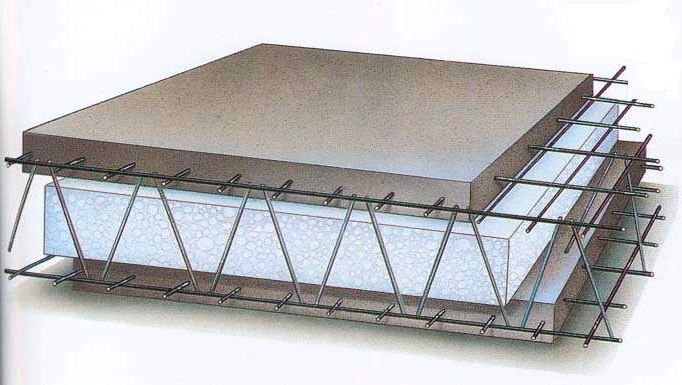 شكل 1- پانل پيش ساخته سبک سه بعدی بتنی (پانل 3D)2. مدلسازی عددیالف- بتن شاتکریت : برای تعریف مشخصات بتن شاتکریت در نرمافزار از مدل «پلاستیسیته آسیبدیده بتن» که توسط Lubliner et al. (1989) [7] و Lee & Fenves (1998) [7] مطرح شد، استفاده شده است. این مدل یک مدل پیوسته بر پایه پلاستیسیته بوده که اساساً توانایی آنالیز سازههای بتنی و مدل کردن آسیب در بتن را دارد. مدل همچنین قابلیت مدلسازی دیگر مصالح شبهترد از قبیل سنگ، ملات و سرامیک را دارد. در این مدل دو مکانیزم خرابی عمده به صورت ترکخوردگی ناشی از کشش و خردشدگی ناشی از فشار در مصالح بتنی در نظر گرفته میشود. ارزیابی سطح خرابی به وسیله دو متغیر  و ، که به ترتیب مربوط به مکانیزمهای شکست تحت بارگذاری کششی و فشاری هستند، صورت میگیرد.  و  به ترتیب کرنشهای پلاستیک کششی و فشاری هستند.در این تحقیق مشخصات مکانیکی در نظر گرفته شده در مدل «پلاستیسیته آسیبدیده بتن» برای بتن شاتکریت مطابق جدول (1) میباشد.جدول 1- مشخصات مکانیکی در نظرگرفته شده در مدل «پلاستیسیته آسیب دیده بتن» برای بتن شاتکریتدر مورد مدول الاستیسیته بتن شاتکریت این توضیح لازم است که مقدار آن از رابطه داده شده در آیین نامه بتن ایران (آبا) یعنی  ]8[ بدست نمیآید. با توجه به تحقیقات به عمل آمده در این خصوص مقدار مدول الاستیسیته شاتکریت 4/0 تا 7/0 مقدار بدست آمده از رابطه مذکور پیشنهاد شده است. در این تحقیق نیز با توجه به مقاومت فشاری مشخصه شاتکریت، 4/0 مقدار بدست آمده از رابطه فوق ملاک مدلسازی قرار گرفته است. همچنین مقاومت کششی از رابطه  ]8[ محاسبه شده است.المان انتخابی برای مدلسازی بتن شاتکریت در نرمافزار ABAQUS المان C3D8R است. این المان یک المان سه بعدی با هشت گره است که از روش انتگرال کاهش یافته برای حل انتگرالها استفاده میکند (شکل 2). این المان در هر گره دارای سه درجه آزادی جابهجایی در جهت محورهای X، Y و Z است [7].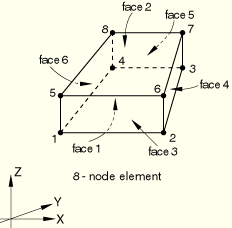 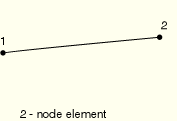 ب- مفتول (فولاد) : برای معرفی مشخصات این ماده در نرمافزار از مدل «الاستوپلاستیک» دوخطی استفاده شده است. مشخصات مکانیکی مفتول (فولاد) مطابق جدول (2) در نظرگرفته شده است.جدول 2- مشخصات مکانیکی در نظرگرفته شده در مدل «الاستوپلاستیک» برای مفتول (فولاد)جهت مدلسازی مفتولها در نرمافزار ABAQUS از المان B31 استفاده شده است. این المان یک المان سه بعدی با دو گره است که از تابع درونیاب خطی بهره میجوید (شکل 3). این المان در هر گره دارای 6 درجه آزادی است که سه درجه آزادی مربوط به جابهجایی در جهت محورهای X، Y و Z و سه درجه آزادی مربوط به دوران حول محورهای X، Y و Z است [7].3. سازههای انتخابیبرای انجام این تحقیق 6 نمونه پانل 3D با مشخصات مندرج در جدول (3) مورد آنالیز واقع شده است. همچنین 6 نمونه دیوار برشی مشابه پانلهای 3D فوق مدلسازی شده است با این توضیح که مشخصات آنها دقیقاً مشابه نمونههای پانلی فوق بوده با این تفاوت که در این دیوارها برشگیرها حذف شده و دو لایه بتنی مجزا به صورت یکپارچه درآمدهاند. مشخصات این دیوارها در جدول (4) ارائه شده است. به گروه پانلهای 3D و دیوارهای برشی به ترتیب نامهای کلی P و W اختصاص داده شده است. علت انتخاب نمونههایی با این ابعاد در نظرگرفتن سیر تدریجی تغییر رفتار از حالت برشی به حالت خمشی است. دیوارهای برشی به صورت کلی به دو دسته کوتاه و بلند تقسیم میشوند. در دیوارهای برشی کوتاه نسبت ارتفاع به طول کمتر از 2 بوده و ظرفیت این نوع دیوارها به صورت برشی بیان میگردد. این دیوارها از نظر خمش مشکل خاصی نداشته و در مقابل خمش وارده مقاوم است. اما در دیوارهای برشی بلند نسبت ارتفاع به طول بیشتر از 2 بوده و به جای برش، خمش عامل تعیینکننده است. خاطرنشان میشود به غیر از عامل فوق عواملی از قبیل نحوه توزیع میلگرد در دیوار، ضخامت دیوار و شرایط مرزی دیوار بر نحوه رفتار دیوارهای برشی مؤثر هستند]9[.جدول 3- مشخصات پانلهای مدلسازی شده ]10[جدول 4- مشخصات دیوارهای برشی مدلسازی شده ]10[4. آنالیز استاتیکی غیرخطی تحت بار جانبی افزایشی خطیهمان گونه که بیان شد هدف اصلی این تحقیق بررسی ظرفیت و رفتار پانلهای 3D تحت بارهای جانبی افزایشی خطی است. این بررسی به صورت آنالیز استاتیکی غیرخطی نمونههای P و W و مقایسه نتایج بدست آمده، انجام شده است.لازم به توضیح است که منظور از بار جانبی افزایشی خطی باری است که فرم تغییرات آن با زمان به صورت خطی است (شکل 4). تفاوت آنالیز استاتیکی غیرخطی با آنالیز دینامیکی در نحوه اعمال بار است. در آنالیز استاتیکی غیرخطی نرخ اعمال بار به قدری آهسته است که سازه فرصت کافی برای پاسخ را دارد در صورتی که در آنالیز دینامکی چنین شرایطی وجود ندارد. بار اعمالی بر روی نمونهها به صورت یک بار برشی است که به صورت یکنواخت روی سطح فوقانی آنها توزیع شده است. لازم به ذکر است مقدار بار در نمودارها دارای دیمانسیون نیرو است و از ضرب کردن مقدار بار گسترده روی سطح فوقانی دیوار در سطح مذبور بدست آمده است. پس از اعمال بارگذاری فوق، مقدار تغییرمکانها، عکسالعملهای تکیهگاهی و برش پایه در هر نمونه بدست آمده است. با استفاده از این مقادیر، منحنیهای بار در مقابل تغییرمکان استخراج شده است. در ادامه روی این منحنیها بحث شده است. 5. بررسی نتایج5-1- تغییرمکانهای جانبی و برش پایهدر جدول (5) مقدار نسبت تغییرمکان ماکزیمم و بار نهایی نمونههای گروه P به نمونههای گروه W جهت بررسی ظرفیت نمونههای پانلی در مقابل دیوارهای برشی مشابه آورده شده است. همانطور که ملاحظه میشود این نسبتها با افزایش ارتفاع پانل کاهش یافته است. این مطلب نشاندهنده آن است که با افزایش ارتفاع، ظرفیت باربری پانل نسبت به دیوار برشی مشابه آن کاهش یافته است. در نمونههای پنجم و ششم نسبت مذکور افت محسوسی دارد. همانگونه که در جدول (5) نشان داده شده است این نسبت برای نمونههای P5 و W5 برابر 31/0 و برای نمونههای P6 و W6 برابر 22/0 است.جدول 5- نسبت تغییرمکان ماکزیمم و بار نهایی نمونههای گروه P به نمونههای گروه W5-2- ارتفاع تشکیل مفصل پلاستیکدر این بخش به ارتفاع تشکیل مفصل پلاستیک در سازه پرداخته میشود. منظور از ارتفاع تشکیل مفصل پلاستیک ارتفاعی است که در پائینتر از این ارتفاع تمامی مفتولهای مش تسلیم شده و وارد مرحله پلاستیک در منحنی تنش-کرنش شدهاند. لازم به ذکر است هرچه ارتفاع تشکیل مفصل پلاستیک در سازهای کمتر باشد خرابی در آن سازه زودتر اتفاق میافتد. این ارتفاع در نمونههای مختلف در جدول (6) به صورت نسبتی از ارتفاع کل سازه ارائه شده است. در شکل (5) نیز منحنی نسبت ارتفاع تشکیل مفصل پلاستیک به ارتفاع سازه در مقابل ارتفاع سازه در دو گروه نمونه P و W ترسیم شده است.  همانگونه که مشخص است تا ارتفاع در حدود 3 متر یعنی نمونههای P4 و W4 مقدار نسبت فوق در هر دو گروه نمونه تقریباً یکسان است. اما در دو نمونه آخر بین نتایج نمونههای گروه P و W اختلاف وجود دارد. در دو نمونه P5 و P6 با افزایش ارتفاع سازه ارتفاع تشکیل مفصل پلاستیک کاهش یافته که این مطلب نشاندهنده ظرفیت کمتر نمونه P6 نسبت به نمونه P5 است در حالی که در دو نمونه W5 و W6 مقدار مذبور در مقایسه با نمونههای قبلی افزایش یافته است و این بدین معنی است که ظرفیت این نمونهها نسبت به نمونههای قبلی افزایش یافته است. بدین ترتیب ملاحظه میشود در نمونههای W با افزایش ارتفاع سازه، ارتفاع تشکیل مفصل پلاستیک افزایش مییابد اما در مقابل در نمونههای P با افزایش ارتفاع تا 3 متر ارتفاع تشکیل مفصل پلاستیک افزایش و پس از این ارتفاع مقدار فوق کاهش مییابد. بنابراین طبیعی است در ارتفاع بیش از 3 متر یکی از عوامل کاهش زیاد ظرفیت پانلهای 3D در مقابل دیوارهای برشی مشابه، ارتفاع تشکیل مفصل پلاستیک کمتر در پانلهای 3D نسبت به دیوارهای برشی مشابه باشد.جدول 6- نسبت ارتفاع تشکیل مفصل پلاستیک به ارتفاع کل در نمونههای گروه P و W5-3- تغییر رفتار دیوار از حالت برشی به حالت خمشییکی از پارامترهایی که میتواند برای بررسی افت ظرفیت پانلهای 3D نسبت به دیوارهای برشی مشابه مورد توجه قرار گیرد، تغییر رفتار دیوار از حالت برشی به حالت خمشی است. دیوارهای برشی به صورت کلی به دو دسته کوتاه و بلند تقسیم میشوند. در دیوارهای برشی کوتاه نسبت ارتفاع به طول کمتر از 2 بوده و ظرفیت این نوع دیوارها به صورت برشی بیان میگردد. این دیوارها از نظر خمش مشکل خاصی نداشته و در مقابل خمش وارده مقاوم هستند. اما در دیوارهای برشی بلند نسبت ارتفاع به طول بیشتر از 2 بوده و به جای برش، خمش عامل تعیینکننده است]9[. با توجه به طبقهبندی فوق، همان طور که در شکلهای (6) و(7) نشان داده شده است، ملاحظه میشود در نسبتهای ارتفاع به طول کمتر از 2 یعنی آنجایی که دیوار عملکرد برشی دارد، عملکرد نمونههای P و W تقریباً یکسان است. اما در نسبتهای ارتفاع به طول بیشتر از 2 یعنی جایی که دیوار عملکردی خمشی دارد اختلاف میان رفتار نمونههای P و W از لحاظ تغییرمکان و بار نهایی زیاد شده است. در واقع به نظر میرسد تغییررفتار پانل از حالت برشی به حالت خمشی موجب تأثیر مخرب بیشتری بر روی پانلهای 3D شده است. بنابراین بایستی گفت ایجاد فاصله میان لایههای بتنی و اتصال آنها توسط برشگیرها نتوانسته است عملکرد خمشی مطلوبی را ایجاد کند در صورتی که همین سازه دارای عملکرد مناسبی از لحاظ برشی است.7. نتیجهگیری1- عملکرد پانلهای 3D و دیوارهای برشی مشابه آنها تا ارتفاع در حدود 3 متر تقریباً یکسان بوده و بیش از این ارتفاع ظرفیت باربری پانلهای 3D کاهش ولی مقدار این ظرفیت در دیوارهای برشی مشابه افزایش مییابد. 2- در نمونههای W با افزایش ارتفاع سازه، ارتفاع تشکیل مفصل پلاستیک افزایش مییابد اما در مقابل در نمونههای P با افزایش ارتفاع تا 3 متر ارتفاع تشکیل مفصل پلاستیک افزایش و پس از این ارتفاع مقدار فوق کاهش مییابد. بنابراین طبیعی است در ارتفاع بیش از 3 متر یکی از عوامل کاهش زیاد ظرفیت پانلهای 3D در مقابل دیوارهای برشی مشابه، ارتفاع تشکیل مفصل پلاستیک کمتر در پانلهای 3D نسبت به دیوارهای برشی مشابه باشد.3-  در نسبتهای ارتفاع به طول کمتر از 2 یعنی آنجایی که دیوار عملکرد برشی دارد، عملکرد نمونههای P و W تقریباً یکسان است. اما در نسبتهای ارتفاع به طول بیشتر از 2 یعنی جایی که دیوار عملکردی خمشی دارد اختلاف میان رفتار نمونههای P و W از لحاظ تغییرمکان و بار نهایی زیاد شده است.8. مراجع[1]  Einea, A., “Structural and Thermal Efficiency of Precast Concrete Sandwich Panel Systems”, Phd Dissertation, Department of Civil Engineering, University of Nebraska Lincoln,Omaha, (1992).[2] Bush, T. D. & Stine, G.L., “Flexural Behavior of Composite Precast Concrete Sandwich Panels With Continuous Truss Connectors”, PCI Journal, 39(2), 112–21, (1994).]3[  کبیر، محمدزمان و جهانپور، علیرضا، «رفتار پانلهای ساندویچی 3D تحت بارهای برشی رفت و برگشت»، ششمین کنفرانس بینالمللی مهندسی عمران، دانشگاه صنعتی اصفهان، ایران، اردیبهشت، (1382). [4]  Rezaifar, O., Kabir, M. Z., Taribakhsh, M. & Tehranian, A., “Dynamic Behaviour of 3D Panel Single Storey System Using Shaking Table Testing”, Journal of Engineering Structures, (2007).[5] Rezaifar, O., Kabir, M. Z. & Tehranian, A., “System Identification of Dynamic Behaviour of 4 Story Scaled 3D Panel Building Using Shaking Table”, ASCE Journal of Structural Engineering, (2007).[6]  Kabir, M. Z., Shahmoradi, R. & Rezaifar, O., “Experimental and Numerical Study of Combined Structural System, 3D Wall Panels and RC Frame Subjected to the Lateral Cyclic Loading”, EASEC-10, The Tenth East Asia Pacific Conference on Structural Engineering and Construction, Bangkok, Thailand, 3-4 August, (2006). [7]  ABAQUS User’s Manual, Version 6.8 ]8[  سازمان مدیریت و برنامهریزی کشور، دفتر امور فنی، تدوین معیارها و کاهش خطرپذیری ناشی از زلزله، آئیننامه بتن ایران (آبا)، تجدید نظر اول (ویرایش 3)، سازمان مدیریت و برنامهریزی کشور، معاونت امور اداری، مالی و منابع انسانی، مرکز مدارک علمی، موزه و انتشارات، تهران، (1385).]9[  تسنیمی، عباسعلی، «رفتار دیوارهای برشی در ساختمانهای متداول»، مرکز تحقیقات ساختمان و مسکن، نشریه شماره 246، چاپ اول، بهار، (1376).]10[  وطنچیان یزدی، محمد، «بررسی رفتار پانلهای پیشساخته سبک سهبعدی بتنی تحت بارهای جانبی»، پایاننامه كارشناسي ارشد، به راهنمايي دكتر حسن حاجی کاظمی، دانشگاه فردوسی مشهد، شهریور، (1389).[11]  R. Park & T. Paulay, “Reinforced Concrete Structures”, John Wiley & Sons, Inc., New York, (1975). جرم مخصوصمدول الاستیسیته ضریب پواسونمقاومت فشاری بتن شاتکریت مقاومت کششی بتن شاتکریت   2200915/0208/2جرم مخصوص مدول الاستیسیته ضریب پواسونتنش تسلیم کرنش نهایی78502103/0450025/0نام نمونهطول (mm)ارتفاع (mm)قطر مفتول مش (mm) قطر مفتول برشگیر (mm)بعد چشمه مش (mm)ضخامت شاتکریت (mm)فاصله دو مش (mm)ضخامت نهایی (mm)P112007005/35/3804090140P2120012605/35/3804090140P3120020605/35/3804090140P4120030205/35/3804090140P5120040605/35/3804090140P6120050205/35/3804090140نام نمونهطول (mm)ارتفاع (mm)قطر مفتول مش (mm)بعد چشمه مش (mm)ضخامت (mm) W112007005/38080W2120012605/38080W3120020605/38080W4120030205/38080W5120040605/38080W6120050205/38080نسبتتغییرمکان ماکزیمم04/192/086/085/031/022/0بار نهایی00/195/098/093/053/042/0نمونهP1P2P3P4P5P6نسبت43/078/086/093/085/084/0نمونهW1W2W3W4W5W6نسبت43/081/086/092/096/096/0